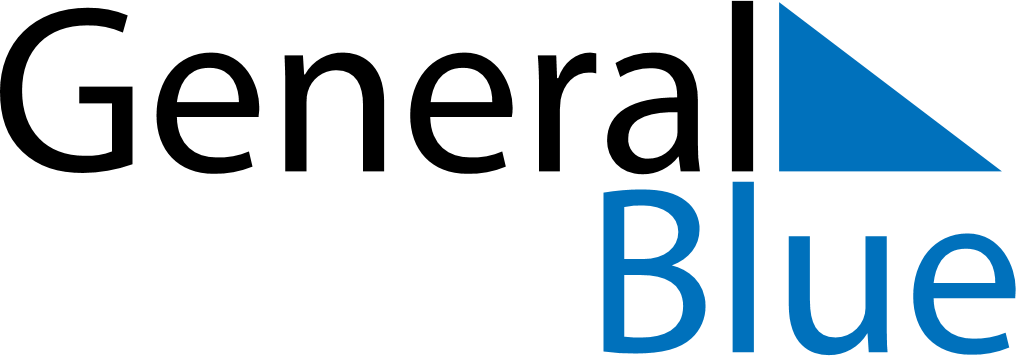 Weekly CalendarMarch 13, 2022 - March 19, 2022Weekly CalendarMarch 13, 2022 - March 19, 2022Weekly CalendarMarch 13, 2022 - March 19, 2022Weekly CalendarMarch 13, 2022 - March 19, 2022Weekly CalendarMarch 13, 2022 - March 19, 2022Weekly CalendarMarch 13, 2022 - March 19, 2022SUNDAYMar 13MONDAYMar 14MONDAYMar 14TUESDAYMar 15WEDNESDAYMar 16THURSDAYMar 17FRIDAYMar 18SATURDAYMar 19